FORMULARZ ZGŁOSZENIOWY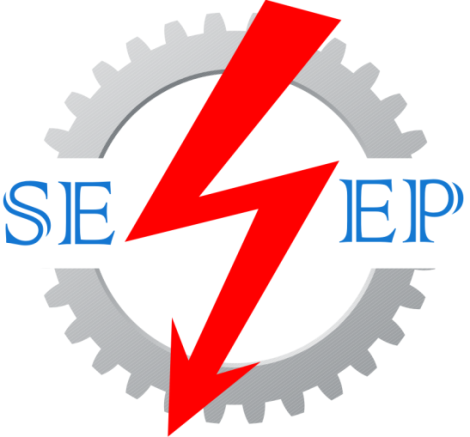 StowarzyszeniaElektroenergetyków PolskichMiejsce szkolenia: Termin szkolenia:  DANE DO WYSTAWIENIA FAKTURY / WYSYŁKI UPRAWNIEŃNazwa firmy / Imię i nazwisko:NIPEmailTelefonUlica i numerKod pocztowy i miejscowośćAdres korespondencyjnyDodatkowe uwagiChcę otrzymać zaświadczenie o uzyskanych uprawnieniach drogą mailową (Warunkiem otrzymania skanu jest przesłanie do biura potwierdzenia zapłaty drogą elektroniczną lub w formie papierowej).	Chcę otrzymać fakturę w formie papierowej.ZAKRES SZKOLENIA I EGZAMINU*   zakres szkolenia: G1 – uprawnienia elektryczne, G1P – uprawnienia elektryczne z pomiarami, G2 – uprawnienia cieplne,  G3 – uprawnienia gazowe**  zakres egzaminu: Eksploatacja i/lub Dozór*** zakres punktowy egzaminu:Prosimy o wybór punktów z których powinien zostać przeprowadzony egzamin:*** telefon i mail do uczestnikaTelefon i email do uczestnika są to dane niezbędne do dostarczenia odnośnika do platformy szkoleniowej przed szkoleniem oraz ewentualnego kontaktu podczas egzaminu w przypadku problemów technicznych.Grupa I . Urządzenia, instalacje i sieci elektroenergetyczne wytwarzające, przetwarzające, przesyłające i zużywające energię elektryczną : urządzenia prądotwórcze przyłączone do krajowej sieci elektroenergetycznej bez względu na wysokość napięcia znamionowego; urządzenia ,instalacje i sieci elektroenergetyczne o napięciu nie wyższym niż 1 kV;urządzenia ,instalacje i sieci o napięciu znamionowym powyżej 1 kV;zespoły prądotwórcze o mocy powyżej 50 kW; urządzenie elektrotermiczne;urządzenia do elektrolizy; sieci elektrycznego oświetlenia ulicznego; elektryczna sieć trakcyjna; elektryczne urządzenia w wykonaniu przeciwwybuchowym;aparatura kontrolno-pomiarowa oraz urządzenia i instalacje automatycznej regulacji; sterowania i zabezpieczeń urządzeń i instalacji wymienionych w pkt 1-9.Grupa II . Urządzenia wytwarzające ,przetwarzające, przesyłające i zużywające ciepło oraz inne urządzenia energetyczne :kotły parowe oraz wodne na paliwa stałe , płynne i gazowe o mocy powyżej 50 kW, wraz z urządzeniami pomocniczymi;sieci i instalacje cieplne wraz z urządzeniami pomocniczymi , o przesyle ciepła powyżej 50 kW; turbiny parowe oraz wodne o mocy powyżej 50 kW ,wraz z urządzeniami pomocniczymi; przemysłowe urządzenia odbiorcze pary i gorącej wody ,o mocy powyżej 50 kW; urządzenia wentylacji ,klimatyzacji i chłodnicze, o mocy powyżej 50 kW; pompy ,ssawy, wentylatory i dmuchawy, o mocy powyżej 50 kW;sprężarki o mocy powyżej 20 kW oraz instalacje sprężonego powietrza i gazów technicznych; urządzenia do składowania ,magazynowania i rozładunku paliw, o pojemności składowania odpowiadającej masie ponad 100 Mg; piece przemysłowe o mocy powyżej 50 kW; aparatura kontrolno-pomiarowa i urządzenia automatycznej regulacji do urządzeń i instalacji wymienionych w pkt 1-9.Grupa III . Urządzenia ,instalacje i sieci gazowe wytwarzające ,przetwarzające ,przesyłające, magazynujące i zużywające paliwa gazowe:urządzenia do produkcji paliw gazowych ,generatory gazu;urządzenia do przetwarzania i uzdatniania paliw gazowych , rozkładnie paliw gazowych ,urządzenia przeróbki gazu ziemnego, oczyszczalnie gazu, rozprężalnie i rozlewnie gazu płynnego, odazotownie, mieszalnie; urządzenia do magazynowania paliw gazowych; sieci gazowe rozdzielcze o ciśnieniu nie wyższym niż 0,5 MPa (gazociągi i punkty redukcyjne , stacje gazowe); sieci gazowe przesyłowe o ciśnieniu powyżej 0,5 MPa ( gazociągi, stacje gazowe, tłocznie gazu); urządzenia i instalacje gazowe o ciśnieniu nie wyższym niż 5 kPa; urządzenia i instalacje gazowe o ciśnieniu powyżej 5 kPa; przemysłowe odbiorniki paliw gazowych o mocy powyżej 50 kW;  turbiny gazowe; aparatura kontrolno - pomiarowa , urządzenia sterowania do sieci , urządzeń i instalacji wymienionych w pkt 1-9.Warunki uczestnictwa:Zgłoszenie uczestnictwa w szkoleniach otwartych dokonuje się przez wypełnienie formularza zgłoszenia on-line dostępnego na stronie Stowarzyszenia, mailowo albo telefonicznie.Formularz zgłoszeniowy ma formę umowy pomiędzy powyższą firmą*/osobą a Stowarzyszeniem, reprezentowanym przez Instytut Kształcenia Zawodowego Polonia Sp. z o.o.Po otrzymaniu formularza zgłoszeniowego przesłane zostanie potwierdzenie uczestnictwa w szkoleniu na adres e-mail podany w formularzu.Stowarzyszenie zastrzega sobie prawo do odmówienia przyjęcia zgłoszenia z uwagi na dużą liczbę uczestników zgłoszonych na dane szkolenie. Wówczas przesłana zostanie stosowna informacja drogą e-mailową.Opłata za uczestnictwo obejmuje udział w szkoleniu i egzaminach. Faktura VAT zostanie wystawiona przez Instytut Kształcenia Zawodowego Polonia Sp. z o.o. z 14 – dniowym terminem płatności i przesłana na wskazany przez Państwa adres po zakończeniu szkolenia.Rezygnacja z uczestnictwa przyjmowana jest mailem nie później niż na 1 dzień przed rozpoczęciem szkolenia. Rezygnacja po upływie ww. terminu skutkuje obowiązkiem uiszczenia pełnej opłaty za szkolenie na podstawie wystawionej faktury VAT. Możliwe jest zgłoszenie innej osoby w miejsce zgłoszonego dotychczas uczestnika szkolenia.Wszelkie zmiany dotyczące uczestnictwa w szkoleniu przyjmowane są e-mailem. Informacje o zmianach nie są przyjmowane telefonicznie.Osoby, które dokonały zgłoszenia na szkolenie mogą dodatkowo zamówić materiały szkoleniowe w kwocie 50 zł brutto. Materiały w formacie pdf wysyłane są drogą mailową dopiero po zaksięgowaniu płatności na koncie. W przypadku rezygnacji ze szkolenia opłata za materiały szkoleniowe nie podlega zwrotowi. Stowarzyszenie zastrzega sobie prawo do odwołania lub zmiany terminu szkolenia do 1 dnia przed rozpoczęciem szkolenia. W przypadku rezygnacji ze szkolenia zaliczka za materiały szkoleniowe nie podlega zwrotowi.*Pod pojęciem „firmy” rozumie się: osoby fizyczne prowadzące działalność gospodarczą, osoby prawne, jednostki organizacyjne nieposiadające osobowości prawnej.Zgłoszenia prosimy wysyłać na adres  uslugi-bhp@post.pl Lp.Imię i nazwisko


Telefon i mail do uczestnika pole obowiązkowe *****Szkolenie:G1 – elektryczneG2 – cieplneG3 – gazoweG1P – elektryczne pomiary**Egzamin:- Eksploatacja- DozórPkt. 1 ***Pkt. 2 ***Pkt. 3 ***Pkt. 4 ***Pkt. 5 ***Pkt. 6 ***Pkt. 7 ***Pkt. 8 ***Pkt. 9 ***Pkt10 ***12345678910Data, pieczątka, podpis(osoby upoważnionej do reprezentacji pracodawcy Uczestnika szkolenia bądź osoby prywatnej)